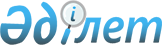 О внесении изменений в решение 50 сессии Абайского районного маслихата от 24 декабря 2015 года № 50/541 "О районном бюджете на 2016-2018 годы"
					
			С истёкшим сроком
			
			
		
					Решение 11 сессии Абайского районного маслихата Карагандинской области от 7 декабря 2016 года № 11/101. Зарегистрировано Департаментом юстиции Карагандинской области 13 декабря 2016 года № 4043. Прекращено действие в связи с истечением срока
      В соответствии с Бюджетным кодексом Республики Казахстан от 4 декабря 2008 года, Законом Республики Казахстан от 23 января 2001 года "О местном государственном управлении и самоуправлении в Республике Казахстан", Абайский районный маслихат РЕШИЛ:

      1. Внести в решение 50 сессии Абайского районного маслихата от 24 декабря 2015 года № 50/541 "О районном бюджете на 2016-2018 годы" (зарегистрировано в Реестре государственной регистрации нормативных правовых актов за № 3612, опубликовано в информационно-правовой системе "Әділет" от 5 марта 2016 года и в районной газете "Абай-Ақиқат" от 16 января 2016 года № 2 (4105)) следующие изменения:

      пункт 1 изложить в следующей редакции:

      "1. Утвердить районный бюджет на 2016-2018 годы согласно приложениям 1, 2 и 3 соответственно, в том числе на 2016 год в следующих объемах:

      1) доходы – 4 580 686 тысяч тенге, в том числе:

      налоговые поступления – 1 694 222 тысяч тенге;

      неналоговые поступления - 14 038 тысяч тенге;

      поступления от продажи основного капитала - 27 668 тысяч тенге;

      поступления трансфертов – 2 844 758 тысяч тенге;

      2) затраты – 4 612 889 тысяч тенге;

      3) чистое бюджетное кредитование – 15 403 тысяч тенге:

      бюджетные кредиты - 24 809 тысяч тенге; 

      погашение бюджетных кредитов - 9 406 тысяч тенге;

      4) сальдо по операциям с финансовыми активами – 0 тысяч тенге, в том числе:

      приобретение финансовых активов – 0 тысяч тенге;

      поступление от продажи финансовых активов государства – 0 тысяч тенге;

      5) дефицит (профицит) бюджета – минус 47 606 тысяч тенге;

      6) финансирование дефицита (использование профицита) бюджета – 47 606 тысяч тенге:

      поступление займов – 24 809 тысяч тенге;

      погашение займов – 13 823 тысяч тенге;

      используемые остатки бюджетных средств – 36 620 тысяч тенге.";

      приложения 1, 4 к указанному решению изложить в новой редакции согласно приложениям 1, 2 к настоящему решению.

      2. Настоящее решение вводится в действие с 1 января 2016 года. Районный бюджет на 2016 год Целевые трансферты и бюджетные кредиты на 2016 год
					© 2012. РГП на ПХВ «Институт законодательства и правовой информации Республики Казахстан» Министерства юстиции Республики Казахстан
				
      Председатель сессии

Н. Белан

      Секретарь Абайского
районного маслихата

Б. Цай
Приложение 1
к решению 11 сессии
Абайского районного маслихата
от 7 декабря 2016 года № 11/101Приложение 1
к решению 50 сессии
Абайского районного маслихата
от 24 декабря 2015 года № 50/541
Категория 
Категория 
Категория 
Категория 
Сумма (тысяч тенге)
Класс 
Класс 
Класс 
Сумма (тысяч тенге)
Подкласс
Подкласс
Сумма (тысяч тенге)
Наименование
Сумма (тысяч тенге)
1
2
3
4
5
І. Доходы 
4 580 686
1
Налоговые поступления 
1 694 222
01
Подоходный налог 
580 335
 2
Индивидуальный подоходный налог 
580 335
03
Социальный налог 
561 213
1
Социальный налог
561 213
04
Налоги на собственность 
471 196
1
Налоги на имущество 
217 066
3
Земельный налог 
192 600
4
Налог на транспортные средства 
58 540
5
Единый земельный налог 
2 990
05 
Внутренние налоги на товары, работы и услуги
64 287
2 
Акцизы
2 699
3 
Поступления за использование природных и других ресурсов 
20 349
4
Сборы за ведение предпринимательской и профессиональной деятельности 
41 064
5
Налог на игорный бизнес 
175
07
Прочие налоги
190
1
Прочие налоги
190
08
Обязательные платежи, взимаемые за совершение юридически значимых действий и (или) выдачу документов уполномоченными на то государственными органами или должностными лицами
17 001
1
Государственная пошлина 
17 001
2
Неналоговые поступления 
14 038
01 
Доходы от государственной собственности 
9 668
5
Доходы от аренды имущества, находящегося в государственной собственности 
9 668
04
Штрафы, пени, санкции, взыскания, налагаемые государственными учреждениями, финансируемыми из государственного бюджета, а также содержащимися и финансируемыми из бюджета (сметы расходов) Национального Банка Республики Казахстан
384
1
Штрафы, пени, санкции, взыскания, налагаемые государственными учреждениями, финансируемыми из государственного бюджета, а также содержащимися и финансируемыми из бюджета (сметы расходов) Национального Банка Республики Казахстан, за исключением поступлений от организаций нефтяного сектора
384
06
Прочие неналоговые поступления 
3 986
1
Прочие неналоговые поступления 
3 986
3
Поступления от продажи основного капитала 
27 668
01
Продажа государственного имущества, закрепленного за государственными учреждениями
10 420
1
Продажа государственного имущества, закрепленного за государственными учреждениями
10 420
03
Продажа земли и нематериальных активов 
17 248
1
Продажа земли 
15 800
2
Продажа нематериальных активов 
1 448
4
Поступления трансфертов 
2 844 758
02
Трансферты из вышестоящих органов государственного управления 
2 844 758
2
Трансферты из областного бюджета
2 844 758

Функциональная группа 

Функциональная группа 

Функциональная группа 

Функциональная группа 

Функциональная группа 
Сумма (тысяч тенге)
Функциональная подгруппа 
Функциональная подгруппа 
Функциональная подгруппа 
Функциональная подгруппа 
Сумма (тысяч тенге)
Администратор бюджетных программ 
Администратор бюджетных программ 
Администратор бюджетных программ 
Сумма (тысяч тенге)
Программа 
Программа 
Сумма (тысяч тенге)
Наименование
Сумма (тысяч тенге)
1
2
3
4
5
6
ІІ. Затраты 
4 612 889
01
Государственные услуги общего характера 
466 197
1
Представительные, исполнительные и другие органы, выполняющие общие функции государственного управления
323 111
112
Аппарат маслихата района (города областного значения)
17 963
001
Услуги по обеспечению деятельности маслихата района (города областного значения)
17 963
122
Аппарат акима района (города областного значения)
84 331
001
Услуги по обеспечению деятельности акима района (города областного значения)
84 216
003
Капитальные расходы государственного органа
115
123
Аппарат акима района в городе, города районного значения, поселка, села, сельского округа
220 817
001
Услуги по обеспечению деятельности акима района в городе, города районного значения, поселка, села, сельского округа 
220 817
2
Финансовая деятельность 
19 381
489
Отдел государственных активов и закупок района (города областного значения)
19 381
001
Услуги по реализации государственной политики в области управления государственных активов и закупок на местном уровне
9 777
004
Проведение оценки имущества в целях налогообложения
2 456
005
Приватизация, управление коммунальным имуществом, постприватизационная деятельность и регулирование споров, связанных с этим 
7 148
9
Прочие государственные услуги общего характера 
123 705
459
Отдел экономики и финансов района (города областного значения)
25 554
001
Услуги по реализации государственной политики в области формирования и развития экономической политики, государственного планирования, исполнения бюджета и управления коммунальной собственностью района (города областного значения) 
25 554
486
Отдел земельных отношений, архитектуры и градостроительства района (города областного значения)
17 285
001
Услуги по реализации государственной политики в области регулирования земельных отношений, архитектуры и градостроительства на местном уровне
17 285
492
Отдел жилищно-коммунального хозяйства, пассажирского транспорта, автомобильных дорог и жилищной инспекции района (города областного значения)
71 068
001
Услуги по реализации государственной политики на местном уровне в области жилищно-коммунального хозяйства, пассажирского транспорта, автомобильных дорог и жилищной инспекции
19 268
013
Капитальные расходы государственного органа
51 800
494
Отдел предпринимательства и промышленности района (города областного значения)
9 798
001
Услуги по реализации государственной политики на местном уровне в области развития предпринимательства и промышленности
9 798
02
Оборона 
7 504
1
Военные нужды 
6 180
122
Аппарат акима района (города областного значения)
6 180
005
Мероприятия в рамках исполнения всеобщей воинской обязанности 
6 180
2
Организация работы по чрезвычайным ситуациям 
1 324
122
Аппарат акима района (города областного значения)
1 324
006
Предупреждение и ликвидация чрезвычайных ситуаций масштаба района (города областного значения)
460
007
Мероприятия по профилактике и тушению степных пожаров районного (городского) масштаба, а также пожаров в населенных пунктах, в которых не созданы органы государственной противопожарной службы
864
03
Общественный порядок, безопасность, правовая, судебная, уголовно-исполнительная деятельность 
3 727
9
Прочие услуги в области общественного порядка и безопасности 
3 727
492
Отдел жилищно-коммунального хозяйства, пассажирского транспорта, автомобильных дорог и жилищной инспекции района (города областного значения)
3 727
021
Обеспечение безопасности дорожного движения в населенных пунктах 
3 727
04
Образование 
2 956 736
1
Дошкольное воспитание и обучение 
477 770
464
Отдел образования района (города областного значения)
473 770
009
Обеспечение деятельности организации дошкольного воспитания и обучения 
103 159
040
Реализация государственного образовательного заказа в дошкольных организациях образования 
370 611
467
Отдел строительства района (города областного значения)
4 000
037
Строительство и реконструкция объектов дошкольного воспитания и обучения
4 000
2
Начальное, основное среднее и общее среднее образование 
2 381 677
123
Аппарат акима района в городе, города районного значения, поселка, села, сельского округа
1 320
005
Организация бесплатного подвоза учащихся до школы и обратно в сельской местности 
1 320
464
Отдел образования района (города областного значения)
2 323 870
003
Общеобразовательное обучение 
2 245 554
006
Дополнительное образование для детей 
78 316
465
Отдел физической культуры и спорта района (города областного значения)
56 487
017
Дополнительное образование для детей и юношества по спорту
56 487
9
Прочие услуги в области образования 
97 289
464
Отдел образования района (города областного значения)
97 289
001
Услуги по реализации государственной политики на местном уровне в области образования
12 740
005
Приобретение и доставка учебников, учебно-методических комплексов для государственных учреждений образования района (города областного значения) 
20 649
007
Проведение школьных олимпиад, внешкольных мероприятий и конкурсов районного (городского) масштаба
149
015
Ежемесячные выплаты денежных средств опекунам (попечителям) на содержание ребенка – сироты (детей – сирот), и ребенка (детей), оставшегося без попечения родителей
29 624
067
Капитальные расходы подведомственных государственных учреждений и организаций
34 127
06
Социальная помощь и социальное обеспечение 
235 594
1
Социальное обеспечение
8 259
451
Отдел занятости и социальных программ района (города областного значения)
7 803
005
Государственная адресная социальная помощь
1 608
016
Государственные пособия на детей до 18 лет
6 195
464
Отдел образования района(города областного значения)
456
030
Содержание ребенка (детей), переданного патронатным воспитателям
456
2
Социальная помощь
174 665
451
Отдел занятости и социальных программ района (города областного значения)
174 665
002
Программа занятости 
14 988
004
Оказание социальной помощи на приобретение топлива специалистам здравоохранения, образования, социального обеспечения, культуры, спорта и ветеринарии в сельской местности в соответствии с законодательством Республики Казахстан 
4 490
006
Оказание жилищной помощи 
9 699
007
Социальная помощь отдельным категориям нуждающихся граждан по решениям местных представительных органов 
10 415
010
Материальное обеспечение детей-инвалидов, воспитывающихся и обучающихся на дому
466
014
Оказание социальной помощи нуждающимся гражданам на дому 
70 231
017
Обеспечение нуждающихся инвалидов обязательными гигиеническими средствами и предоставление услуг специалистами жестового языка, индивидуальными помощниками в соответствии с индивидуальной программой реабилитации инвалида 
64 376
9
Прочие услуги в области социальной помощи и социального обеспечения 
52 670
451
Отдел занятости и социальных программ района (города областного значения)
52 670
001
Услуги по реализации государственной политики на местном уровне в области обеспечения занятости и реализации социальных программ для населения
33 956
011
Оплата услуг по зачислению, выплате и доставке пособий и других социальных выплат 
814
050
Реализация Плана мероприятий по обеспечению прав и улучшению качества жизни инвалидов в Республике Казахстан на 2012-2018 годы
17 900
07
Жилищно-коммунальное хозяйство 
208 153
1
Жилищное хозяйство 
127 033
464
Отдел образования района (города областного значения)
11 322
026
Ремонт объектов в рамках развития городов и сельских населенных пунктов по Дорожной карте занятости 2020 
11 322
467
Отдел строительства района (города областного значения)
96 830
004
Проектирование, развитие и (или) обустройство инженерно-коммуникационной инфраструктуры
96 830
478
Отдел внутренней политики, культуры и развития языков района (города областного значения)
7 631
024
Ремонт объектов в рамках развития городов и сельских населенных пунктов по Дорожной карте занятости 2020
7 631
492
Отдел жилищно-коммунального хозяйства, пассажирского транспорта, автомобильных дорог и жилищной инспекции района (города областного значения)
11 250
033
Проектирование, развитие и (или) обустройство инженерно-коммуникационной инфраструктуры
1 149
041
Ремонт и благоустройство объектов в рамках развития городов и сельских населенных пунктов по Дорожной карте занятости 2020
9 496
049
Проведение энергетического аудита многоквартирных жилых домов 
605
2
Коммунальное хозяйство 
42 184
467
Отдел строительства района (города областного значения)
300
058
Развитие системы водоснабжения и водоотведения в сельских населенных пунктах
300
492
Отдел жилищно-коммунального хозяйства, пассажирского транспорта, автомобильных дорог и жилищной инспекции района (города областного значения)
41 884
012
Функционирование системы водоснабжения и водоотведения 
5 000
026
Организация эксплуатации тепловых сетей, находящихся в коммунальной собственности районов (городов областного значения) 
36 884
3
Благоустройство населенных пунктов
38 936
492
Отдел жилищно-коммунального хозяйства, пассажирского транспорта, автомобильных дорог и жилищной инспекции района (города областного значения)
38 936
016
Обеспечение санитарии населенных пунктов 
2 541
018
Благоустройство и озеленение населенных пунктов
36 395
08
Культура, спорт, туризм и информационное пространство 
320 757
1
Деятельность в области культуры 
200 263
478
Отдел внутренней политики, культуры и развития языков района (города областного значения)
200 263
009
Поддержка культурно-досуговой работы
200 263
2
Спорт 
11 891
465
Отдел физической культуры и спорта района (города областного значения)
8 891
001
Услуги по реализации государственной политики на местном уровне в сфере физической культуры и спорта 
5 416
004
Капитальные расходы государственного органа
764
006
Проведение спортивных соревнований на районном (города областного значения) уровне 
1 125
007
Подготовка и участие членов сборных команд района (города областного значения) по различным видам спорта на областных спортивных соревнованиях 
1 586
467
Отдел строительства района (города областного значения)
3 000
008
Развитие объектов спорта
3 000
3
Информационное пространство 
81 761
478
 Отдел внутренней политики, культуры и развития языков района (города областного значения)
81 761
005
Услуги по проведению государственной информационной политики
 8 965
007
Функционирование районных (городских) библиотек
71 595
008
Развитие государственного языка и других языков народа Казахстана
1 201
9
Прочие услуги по организации культуры, спорта, туризма и информационного пространства 
26 842
478
Отдел внутренней политики, культуры и развития языков района (города областного значения)
26 842
001
Услуги по реализации государственной политики на местном уровне в области информации, укрепления государственности и формирования социального оптимизма граждан, развития языков и культуры
18 281
004
Реализация мероприятий в сфере молодежной политики 
7 561
032
Капитальные расходы подведомственных государственных учреждений и организаций
1 000
10
Сельское, водное, лесное, рыбное хозяйство, особо охраняемые природные территории, охрана окружающей среды и животного мира, земельные отношения 
90 637
1
Сельское хозяйство 
52 277
459
Отдел экономики и финансов района (города областного значения)
6 607
099
Реализация мер по оказанию социальной поддержки специалистов 
6 607
462
Отдел сельского хозяйства района (города областного значения)
25 041
001
Услуги по реализации государственной политики на местном уровне в сфере сельского хозяйства 
25 041
473
Отдел ветеринарии района (города областного значения)
20 629
001
Услуги по реализации государственной политики на местном уровне в сфере ветеринарии
16 379
007
Организация отлова и уничтожения бродячих собак и кошек 
2 000
010
Проведение мероприятий по идентификации сельскохозяйственных животных
2 250
6
Земельные отношения
7 596
486
Отдел земельных отношений, архитектуры и градостроительства района (города областного значения)
7 596
008
Землеустройство, проводимое при установлении границ районов, городов областного значения, районного значения, сельских округов, поселков, сел
7 596
9
Прочие услуги в области сельского, водного, лесного, рыбного хозяйства, охраны окружающей среды и земельных отношений
30 764
473
Отдел ветеринарии района (города областного значения)
30 764
011
Проведение противоэпизоотических мероприятий 
30 764
11
Промышленность, архитектурная, градостроительная и строительная деятельность
9 294
2
Архитектурная, градостроительная и строительная деятельность
9 294
467
Отдел строительства района (города областного значения)
9 294
001
Услуги по реализации государственной политики на местном уровне в области строительства
9 294
12
Транспорт и коммуникации 
171 636
1
Автомобильный транспорт 
144 537
492
Отдел жилищно-коммунального хозяйства, пассажирского транспорта, автомобильных дорог и жилищной инспекции района (города областного значения)
144 537
023
Обеспечение функционирования автомобильных дорог
4 773
045
Капитальный и средний ремонт автомобильных дорог районного значения и улиц населенных пунктов
139 764
9
Прочие услуги в сфере транспорта и коммуникаций
27 099
492
Отдел жилищно-коммунального хозяйства, пассажирского транспорта, автомобильных дорог и жилищной инспекции района (города областного значения)
27 099
037
Субсидирование пассажирских перевозок по социально значимым городским (сельским), пригородным и внутрирайонным сообщениям 
27 099
13
Прочие 
21 488
9
Прочие 
21 488
123
Аппарат акима района в городе, города районного значения, поселка, села, сельского округа
19 488
040
Реализация мер по содействию экономическому развитию регионов в рамках Программы "Развитие регионов"
19 488
459
Отдел экономики и финансов района (города областного значения)
2 000
012
Резерв местного исполнительного органа района (города областного значения)
2 000
14
Обслуживание долга 
71
1
Обслуживание долга 
71
459
Отдел экономики и финансов района (города областного значения)
71
021
Обслуживание долга местных исполнительных органов по выплате вознаграждений и иных платежей по займам из областного бюджета
71
15
Трансферты 
121 095
1
Трансферты 
121 095
459
Отдел экономики и финансов района (города областного значения)
121 095
006
Возврат неиспользованных (недоиспользованных) целевых трансфертов
3 610 
051
Трансферты органам местного самоуправления
117 485
ІІІ. Чистое бюджетное кредитование 
15 403
Бюджетные кредиты 
24 809
10
Сельское, водное, лесное, рыбное хозяйство, особо охраняемые природные территории, охрана окружающей среды и животного мира, земельные отношения 
24 809
1
Сельское хозяйство
24 809
459
Отдел экономики и финансов района (города областного значения)
24 809
018
Бюджетные кредиты для реализации мер социальной поддержки специалистов 
24 809
Категория 
Категория 
Категория 
Категория 
Сумма (тысяч тенге)
Класс
Класс
Класс
Сумма (тысяч тенге)
Подкласс
Подкласс
Сумма (тысяч тенге)
Наименование 
Сумма (тысяч тенге)
1
2
3
4
5
5
Погашение бюджетных кредитов 
9 406
01
Погашение бюджетных кредитов 
9 406
1
Погашение бюджетных кредитов, выданных из государственного бюджета 
9 406
Функциональная группа 
Функциональная группа 
Функциональная группа 
Функциональная группа 
Функциональная группа 
Сумма (тысяч тенге)
Функциональная подгруппа
Функциональная подгруппа
Функциональная подгруппа
Функциональная подгруппа
Сумма (тысяч тенге)
Администратор бюджетных программ
Администратор бюджетных программ
Администратор бюджетных программ
Сумма (тысяч тенге)
Программа
Программа
Сумма (тысяч тенге)
Наименование 
Сумма (тысяч тенге)
1
2
3
4
5
6
ІV. Сальдо по операциям с финансовыми активами
0
Приобретение финансовых активов 
0
Поступление от продажи финансовых активов государства
0
Функциональная группа 
Функциональная группа 
Функциональная группа 
Функциональная группа 
Функциональная группа 
Сумма (тысяч тенге)
Функциональная подгруппа
Функциональная подгруппа
Функциональная подгруппа
Функциональная подгруппа
Сумма (тысяч тенге)
Администратор бюджетных программ
Администратор бюджетных программ
Администратор бюджетных программ
Сумма (тысяч тенге)
Программа
Программа
Сумма (тысяч тенге)
Наименование 
Сумма (тысяч тенге)
1
2
3
4
5
6
V. Дефицит (профицит) бюджета 
 - 47 606
VІ. Финансирование дефицита (использование профицита) бюджета
47 606
7
Поступление займов 
24 809
01
Внутренние государственные займы
24 809
2
Договоры займа
24 809
16
Погашение займов 
13 823
1
Погашение займов 
13 823
459
Отдел экономики и финансов района (города областного значения)
13 823
005
Погашение долга местного исполнительного органа перед вышестоящим бюджетом 
13 823
8
Используемые остатки бюджетных средств 
36 620
01
Остатки бюджетных средств
36 620
1
Свободные остатки бюджетных средств
36 620Приложение 2
к решению 11 сессии
Абайского районного маслихата
от 7 декабря 2016 года № 11/101Приложение 4
к решению 50 сессии
Абайского районного маслихата
от 24 декабря 2015 года № 50/541
Наименование
Сумма (тысяч тенге)
1
2
Итого 
1 702 454
Текущие целевые трансферты 
1 580 515
Из республиканского бюджета 
1 361 466
На реализацию государственного образовательного заказа в дошкольных организациях образования 
48 536
На создание цифровой образовательной инфраструктуры
13 888
На реализацию Плана мероприятий по обеспечению прав и улучшению качества жизни инвалидов 
17 900
На содержание штатной численности отделов регистрации актов гражданского состояния
1 360
На проведение профилактической дезинсекции и дератизации (за исключением дезинсекции и дератизации на территории природных очагов инфекционных и паразитарных заболеваний)
2 541
На содержание подразделений местных исполнительных органов агропромышленного комплекса
10 574
На выплату ежемесячной надбавки за особые условия труда к должностным окладам работников государственных учреждений, не являющихся государственными служащими, а также работников государственных казенных предприятий, финансируемых из местных бюджетов 
851 692
На повышение уровня оплаты труда административных государственных служащих
64 115
На обеспечение компенсации потерь местных бюджетов и экономической стабильности регионов
350 860
Из областного бюджета 
219 049
На капитальный и средний ремонт автомобильных дорог районного значения и улиц населенных пунктов
111 449
На обеспечение деятельности районных и городских неспециализированных детско-юношеских спортивных школ
40 610
На проведение энергетического аудита многоквартирных жилых домов 
605
На субсидирование пассажирских перевозок по социально значимым городским (сельским), пригородным и внутрирайонным сообщениям 
27 099
На жилищно-коммунальное хозяйство
10 000
На развитие городов и населенных пунктов в рамках Дорожной карты занятости 2020
20 949
На создание электронных геоинформационных карт населенных пунктов области
533
На выполнение земельно-кадастровых работ в связи с изменением границ
7 596
На приобретение и доставку учебников для учащихся школ
208
Целевые трансферты на развитие
97 130
Из республиканского бюджета 
86 903
На проектирование, развитие и (или) обустройство инженерно-коммуникационной инфраструктуры
86 903
Из областного бюджета
10 227
На проектирование, развитие и (или) обустройство инженерно-коммуникационной инфраструктуры
10 227
Бюджетные кредиты из республиканского бюджета 
24 809
Бюджетные кредиты для реализации мер социальной поддержки специалистов 
24 809